Parks & Recreation Committee Meeting Agenda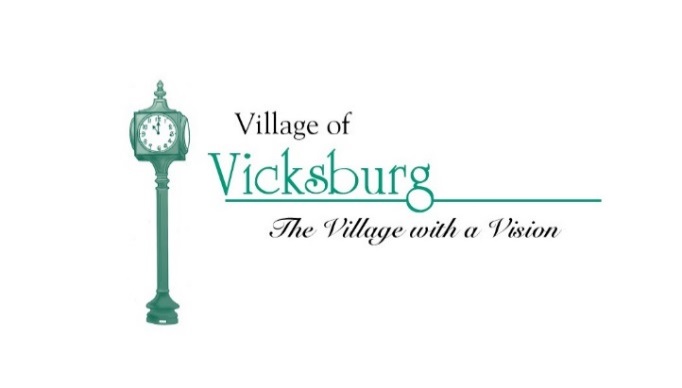 Thursday, August 10, 2017 @ 6:30 p.m. Vicksburg Community Center – Merritt Harper Room – First FloorCall to Order – Jim EarlRoll Call – Don WiertellaApproval of Agenda – Jim EarlApproval of meeting minutes – Jim EarlApprove minutes from July 13, 2017, Meeting Review of Parks and Recreation FY 17 -18 Budget – Jim EarlDDA Bike Racks – Jim EarlWill any bike racks be placed in village parksRecommend that Bob Prater be advisor for design, location and installationFunding for capital improvements for village parks – Jim Earl Handout information based on meeting with Village Manager on July 27Work completed in FY 16 – 17 – see handoutWork TO BE completed in FY 17 – 18 – see handoutWards Garbage Bin Storage Unit – purchase and install – see handoutPublic CommentsMember CommentsNext Meeting Thursday, September 14, 2017 at 6:30 PM at the Vicksburg Community Center – Merritt Harper Room – Frist FloorAdjournment